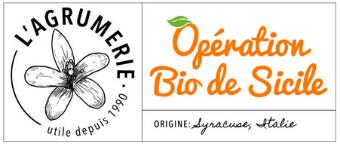 Dernier délai commande :jj/mm/aa

2 Livraisons : Début Novembre/Décembre 2023…………   2024Livraison Novembre Décembre  2023Total à payer pour  DécembreLivraison Février Mars  Avril  2024(pas de mandarines)Total à payer pour la  Deuxième commande ArticlesPrixQuantité Prix total QuantitéPrix total Cagette de 6 kg d’oranges Bio €Cagette de 6  kg de mandarines Bio (pas de mandarines après Janvier) €Cagette de 6 kg de citrons Bio €Cagette mixte de 10 kg  (7 kg d’oranges, 2 kg mandarines et  1 kg de citrons) €Sachet 500 gr amandes décortiquées Bio €Sachet 500 gr amandes décortiquées Bio grillées €Sachet 500 gr noisettes Bio grillées €Sachet coton bio fabriqué en Italie€Montant total  à payer en € (en deux chèques si 2 commandes)Remise de 10% pour 2ème commande d’un montant au moins  équivalent -10%Montant total à payer en € (2 chèques si 2 commandes)Règlement : sélectionner votre mode de règlementChèqueEspècesChèqueEspèces